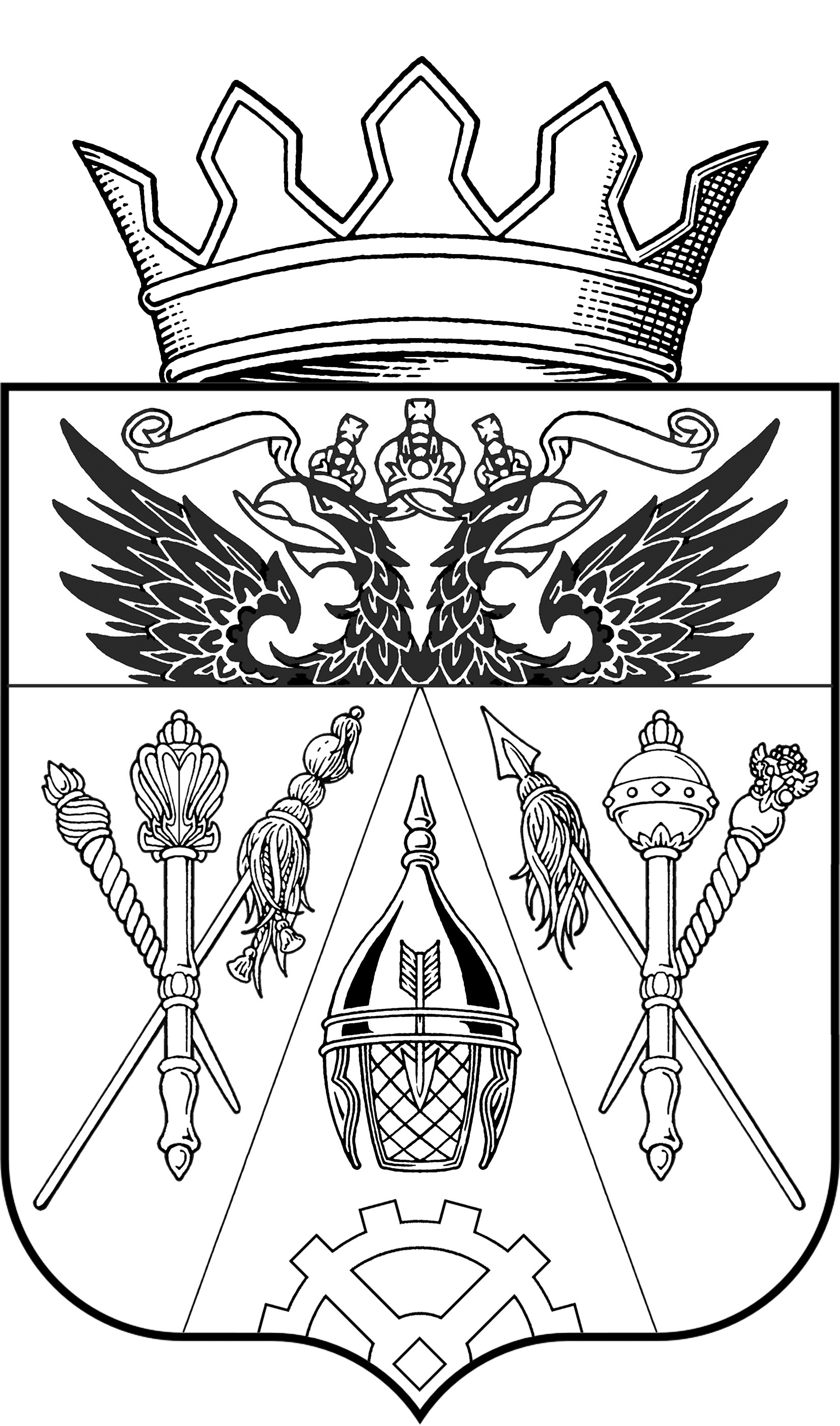 АДМИНИСТРАЦИЯ ВЕРХНЕПОДПОЛЬНЕНСКОГО                                         СЕЛЬСКОГО  ПОСЕЛЕНИЯПОСТАНОВЛЕНИЕ10.03.2016	                                     № 30                                х. Верхнеподпольный       В соответствии с Федеральными законами от 06.10.2003 № 131-ФЗ «Об общих принципах организации местного самоуправления в Российской Федерации», от 06.03.2006 № 35-Ф3 «О противодействии терроризму», от 25.07.2002 № 114-ФЗ «О противодействии экстремистской деятельности», Уставом муниципального образования «Верхнеподпольненское сельское поселение», в целях профилактики терроризма и экстремизмаПОСТАНОВЛЯЮ:1. Внести в Постановление от 15.10.2013 г. № 127 « Об утверждении муниципальной программы « Профилактика  экстремизма и терроризма на территории Верхнеподпольненского сельского поселения на 2014-2020 годы» следующие изменения;1.1.   В наименовании постановления слова  «Профилактика  экстремизма и терроризма на территории Верхнеподпольненского сельского поселения на 2014-2020 годы» заменить словами «Обеспечение общественного порядка и противодействие преступности»1.2. Приложение к Постановлению от 15.10.2013г. № 127 изложить в редакции согласно приложению к настоящему Постановлению  2. Установить, что в ходе реализации муниципальной программы «Обеспечение общественного порядка и противодействие преступности на 2014 -2020 годы» мероприятия и объемы их финансирования подлежат ежегодной корректировке с учетом возможностей средств бюджета Верхнеподпольненского сельского поселения.3. Настоящее Постановление вступает в силу с момента подписания.4. Разместить настоящее Постановление на официальном сайте Верхнеподпольненского сельского поселения.5.Контроль исполнения данного Постановления возложить на зам. Главы Администрации Верхнеподпольненского сельского поселения – Дашкову И.С.Глава Верхнеподпольненского сельского поселения                                                                        Т.Н. ТерскихПриложение к постановлению Администрации Верхнеподпольненского сельского поселения от 10.03.2016 г. № 30   ПАСПОРТмуниципальной программы Верхнеподпольненского сельского поселения 
«Обеспечение общественного порядка и противодействие преступности»Раздел 1. Общая характеристика сферы реализации муниципальной программы «Обеспечение общественного порядка и противодействие преступности»Анализ текущего состояния сферы реализации муниципальной  программы Верхнеподпольненского сельского поселения  «Обеспечение общественного порядка и противодействие преступности» фиксирует, что в Верхнеподпольненском сельском поселении ведется целенаправленная работа по повышению безопасности граждан.  Принимаются совместные усилия по снижению уровня преступности, предупреждению террористической деятельности, проявлений различных форм экстремизма, социальных конфликтов и других правонарушений. В охране общественного порядка принимают участие добровольная народная  дружина численностью 10 человек.Также анализ показывает, что результаты противодействия коррупции не соответствуют ее масштабам. При этом социологические опросы говорят о том, что результаты противодействия коррупции становятся все более заметными населению.По итогам социологических исследований, проведенных в 2012 году в Ростовской области, лидирующими сферами коррупционных отношений, по мнению опрошенных, являются здравоохранение, органы внутренних дел, образовательные организации, учреждения. Анализ исследования показал, что основными причинами сложившийся коррупционной системы являются:низкий нравственный уровень работников, оказывающих те или иные услуги населению;недостаточность наказания за взяточничество;низкий уровень правовой культуры и законопослушности должностных лиц;несовершенство законодательной базы;возможность неоднозначного толкования законов;     Остро стоит проблема антитеррористической защищенности объектов социальной сферы. В учреждениях здравоохранения, образования, культуры, постоянно находится большое количество людей, в том числе и детей, а уровень материально-технической оснащенности указанных учреждений достаточно уязвим в террористическом отношении.     Практически во всех объектах социальной сферы на сегодняшний день имеются недостатки, а именно отсутствие системы видеонаблюдения. Во многих учреждениях требуется ремонт внешних ограждений. Настоящая Программа дает возможность улучшить знания и практические навыки, а также снизить существующую социальную напряженность, вызванную боязнью людей возникновения террористической угрозы.    Имеют свое развитие и экстремистские настроения, все больше влияющие на молодежь. Проведение разъяснительной работы, мероприятий по повышению толерантности молодых людей, воспитание у них активной жизненной позиции - одна из задач Программы.Минимизировать возможные отклонения в выполнении программных мероприятий и исключить негативные последствия позволят: осуществление рационального управления реализацией муниципальной программы, своевременное внесение изменений в муниципальную программу, взвешенный подход при принятии решений о корректировке нормативных правовых актов, действующих в сфере реализации муниципальной программы, повышение уровня финансирования социальных программ.Раздел  2. Цели, задачи и показатели (индикаторы), основные ожидаемые конечные результаты, сроки и этапы реализации муниципальной программыОсновные задачи в области противодействия коррупции определены в Национальной стратегии противодействия коррупции, утвержденной Указом Президента Российской Федерации от 13.04.2010 № 460. Согласно ее положениям деятельность правоохранительных и иных государственных органов в этой области должна быть организована исходя из принципа использования системы мер, включающей в себя меры по предупреждению коррупции, по уголовному преследованию лиц, совершивших коррупционные преступления, и по минимизации и (или) ликвидации последствий коррупционных деяний, при ведущей роли мер по предупреждению коррупции.Коррупционный фактор признан одним из основных для расширения масштабов теневой экономики и неформального сектора. Исходя из положений указанных концептуальных документов и нормативных правовых актов, основной целью муниципальной программы является повышение качества, и результативности реализуемых мер по охране общественного порядка, противодействию терроризму и экстремизму, борьбе с преступностью.Задачи муниципальной программы:повышение эффективности обеспечения общественной безопасности, создание условий для благоприятной и максимально безопасной для населения обстановки;воспитание гражданской ответственности и толерантности, противодействие любым проявлениям экстремизма и ксенофобии;обеспечение антитеррористической защищенности населения;оптимизация функционирования системы противодействия коррупционным проявлениям.Сведения о показателях (индикаторах) муниципальной программы, включенных в нее подпрограмм, а также их значениях приведены в приложении № 1.Реализация муниципальной программы в силу ее специфики и ярко выраженного социально-профилактического характера окажет значительное влияние на стабильность общества, качество жизни населения, демографические показатели на протяжении длительного времени, состояние защищенности граждан и общества от преступных посягательств, а также обеспечит дальнейшее совершенствование форм и методов организации профилактики правонарушений.Системное проведение антикоррупционных экспертиз нормативных правовых актов с привлечением представителей институтов гражданского общества, общественных организаций не позволит создать предпосылки и условия для проявления коррупциогенных факторов.Профилактические мероприятия муниципальной программы обеспечат формирование в обществе нетерпимого отношения к коррупции, позволят сократить количество граждан, лично сталкивающихся с коррупцией и удовлетворенных информационной открытостью государственных органов.Выполнение мероприятий муниципальной программы обеспечит формирование позитивных моральных и нравственных ценностей, определяющих отрицательное отношение к проявлениям экстремизма и терроризма, и позволит обеспечить техническую защиту объектов социальной сферы.Экономическим эффектом реализации муниципальной программы является минимизация ущерба, наносимого жизни и здоровью граждан, преступной и иной противоправной деятельностью. Социальным эффектом реализации муниципальной программы является обеспечение достаточно высокого уровня защищенности жизни, здоровья, прав и свобод жителей, законных интересов общества от преступных и иных противоправных посягательств.Кроме того, в результате реализации муниципальной Программы
к 2020 году предполагается: обеспечение подавляющего большинства учреждений системами технической защиты объектов; снижение количества граждан, лично сталкивавшихся за последний год с проявлениями коррупции в Верхнеподпольненском сельском поселении; увеличение количества населения, систематически занимающегося физической культурой и спортом.Исходя из целей, задач, ожидаемых результатов, а также снижения рисков проектируемых возможностей по эффективной реализации и целесообразности, муниципальную программу планируется реализовать без выделения этапов с 2014 по 2020 годы.  Муниципальные задания по этапам реализации муниципальной программы отсутствуют.Раздел 3. Обоснование выделения подпрограмм муниципальной
программы, обобщенная характеристика основных мероприятийВ настоящее время в рамках муниципальной программы ведомственные целевые программы не реализуются.В состав муниципальной программы входят подпрограммы: «Противодействие коррупции», которая позволит снизить количество граждан, лично сталкивающихся с проявлениями коррупции. «Профилактика экстремизма и терроризма», которая позволит обеспечить подавляющее большинство учреждений социальной сферы системами технической защиты. Перечень подпрограмм, основных мероприятий муниципальной программы приведен в приложении № 2.Каждая из указанных подпрограмм выделена исходя из масштаба и сложности, решаемых в ее рамках задач муниципальной программы и является в достаточной степени самостоятельным комплексом взаимоувязанных по целям, срокам и ресурсам мероприятий. Решаемые подпрограммами задачи и проводимые в их рамках мероприятия являются специфическими для каждой подпрограммы и не могут быть полностью объединены в единый комплекс.Основными целями подпрограммы «Противодействие коррупции» являются: осуществление мероприятий по противодействию коррупции в Верхнеподпольненском сельском поселении, обеспечение защиты прав и законных интересов жителей Верхнеподпольненского сельского поселения.В рамках подпрограммы проводятся следующие мероприятия:принятие законодательных, административных и иных мер, направленных на привлечение муниципальных служащих, граждан, общественных объединений и средств массовой информации к активному участию в деятельности по противодействию коррупции, на формирование в обществе нетерпимости к коррупционному поведению;совершенствование системы органов местного самоуправления;обеспечение доступа граждан к информации о деятельности органов местного самоуправления;совершенствование порядка прохождения муниципальной службы;обеспечение добросовестности, открытости, добросовестной конкуренции и объективности при размещении заказов на поставку товаров, выполнение работ, оказание услуг для муниципальных нужд;оптимизация и конкретизация полномочий муниципальных служащих, которые должны быть отражены в административных и должностных регламентах;проведение антикоррупционной экспертизы нормативных правовых актов должностных лиц (проектов нормативных правовых актов).Задачи, решаемые в рамках подпрограммы «Профилактика экстремизма и терроризма», связаны с предупреждением террористических и экстремистских проявлений, межэтнических конфликтов на территории Верхнеподпольненского сельского поселения. Проводятся мероприятия направленные на:усиление антитеррористической защищенности объектов культуры, спорта и объектов с массовым пребыванием граждан;привлечение граждан, негосударственных структур и общественных объединений к участию в профилактике экстремизма и терроризма;проведение воспитательной, пропагандистской работы с населением Верхнеподпольненского сельского поселения, направленной на предупреждение террористической и экстремистской деятельности, повышение бдительности.Раздел 4. Информация по ресурсному
обеспечению муниципальной программыФинансовые ресурсы, необходимые для реализации муниципальной программы в 2014-2020 годах, будут приведены в соответствие с объёмами бюджетных ассигнований, предусмотренных Решением Собрания депутатов Верхнеподпольненского сельского поселения «О бюджете Верхнеподпольненского сельского поселения на 2014 год и на плановый период 2015 и 2016 годов».Информация по финансовому обеспечению реализации муниципальной программы по годам представлена в приложении № 4 и приложении № 5 к муниципальной программе.Раздел 5. Участие в реализации муниципальной программы      Координацию деятельности исполнителей по реализации Программы осуществляет Администрация Верхнеподпольненского сельского поселения.     Механизм реализации Программы предусматривает: - контроль за реализацией мероприятий Программы; - совершенствование нормативной базы в Администрации Верхнеподпольненского сельского поселения; - рациональное распределение и использование бюджетных средств; - привлечение внебюджетных средств; - корректировка плана мероприятий.Раздел 6. Методика оценки эффективности муниципальной программыОценка эффективности выполнения муниципальной программы проводится для обеспечения ответственного исполнителя, иных заинтересованных органов государственной власти оперативной информацией о ходе и промежуточных результатах достижения цели, решения задач и выполнения мероприятий муниципальной программы. Результаты оценки эффективности используются для корректировки плана реализации, а также подготовки предложений по внесению в установленном порядке корректив непосредственно в муниципальной программу.Периодичность оценки эффективности выполнения муниципальной программы определяется периодичностью сбора информации в ходе проведения мониторинга достижения показателей, выполнения мероприятий муниципальной программы, поступления и расходования предусмотренных по муниципальной программе финансовых средств.Эффективность выполнения муниципальной программы оценивается по трем критериям:степень достижения целей и решения задач подпрограмм и муниципальной программы в целом;степень соответствия запланированному уровню затрат и эффективности использования средств бюджета;степень реализации основных мероприятий муниципальной программы (достижение ожидаемых непосредственных результатов их реализации).Степень достижения запланированных результатов реализации муниципальной программы в отчетном году оценивается по формализованной методике путем введения интегральных показателей, отражающих результаты сопоставления фактически достигнутых значений показателей муниципальной программы и подпрограмм с их плановыми значениями.Для оценки эффективности реализации муниципальной программы используются целевые показатели по направлениям, которые отражают выполнение ее мероприятий. При оценке исполнения плана по реализации муниципальной программы проводится сравнение:фактических сроков реализации мероприятий плана с запланированными;фактически полученных результатов с ожидаемыми.Оценка осуществляется как в целом по муниципальной программе, так и по каждой из подпрограмм.При реализации в установленные сроки не менее 90 процентов запланированных мероприятий и получении не менее 90 процентов ожидаемых результатов степень исполнения плана признается высокой.Степень исполнения плана считается удовлетворительной в случае исполнения в установленные сроки не менее 75 процентов запланированных мероприятий и получения не менее 75 процентов ожидаемых результатов.При более низких показателях исполнения плана по реализации муниципальной программы,  данной работе дается неудовлетворительная оценка.«Неудовлетворительный» результат оценки степени исполнения плана по реализации муниципальной программы подлежит дополнительной проверке в рамках экспертной оценки, в ходе которой производится анализ и ранжирование важности мероприятий, а также анализ причин неисполнения мероприятий (нарушения сроков), несоответствия полученных результатов и плановых.Раздел 7. Порядок взаимодействия ответственных исполнителей и участников муниципальной программыПорядок взаимодействия ответственного исполнителя, участников муниципальной программы по вопросам разработки, реализации и оценки эффективности муниципальной программы определяет ответственный исполнитель муниципальной программы в соответствии с Постановлением Администрации Верхнеподпольненского сельского поселения от 30.09.2013г. №102 «Об утверждении порядка разработки, реализации и оценки эффективности муниципальных программ Верхнеподпольненского сельского поселения».                                                                     Раздел 8. Подпрограмма«Противодействие коррупции»Муниципальной  программы Верхнеподпольненского сельского поселения«Обеспечение общественного порядка и противодействие преступности»8.1 ПАСПОРТподпрограммы «Противодействие коррупции»Муниципальной  программы Верхнеподпольненского сельского поселения «Обеспечение общественного порядка и противодействие преступности»8.2. Характеристика сферы реализации
подпрограммы муниципальной программыДостижение целей и решения задач подпрограммы муниципальной программы обеспечивается путем выполнения  основных мероприятий:- Организация проведения антикоррупционной экспертизы муниципальных нормативных правовых актов Верхнеподпольненского сельского поселения и их проектов;- Издание и размещение социальной рекламной продукции, направленной на создание в обществе нетерпимости к коррупционному поведению, в том числе в электронных средствах массовой информации, а также в качестве наружной рекламы;- Организация обучения муниципальных служащих на семинарах или курсах по вопросам противодействия коррупции в органах власти, в том числе ответственных за работу по профилактике коррупционных правонарушений;Низкий уровень правовой культуры отдельных граждан, а также муниципальных служащих, является одной из проблем в сфере реализации подпрограммы.Кроме того, проблемами сферы реализации подпрограммы также являются:недостаточные мотивационные и стимулирующие механизмы при реализации антикоррупционных мероприятий;несовершенство государственной системы мониторинга и оценки коррупционных составляющих в Российской Федерации и в ее субъектах.Согласно прогнозу долгосрочного социально-экономического развития 
Российской Федерации на период до 2030 года стратегической целью государственной политики в сфере противодействия коррупции, является повышение качества работы государственных органов посредством создания условий для эффективного исполнения муниципальными служащими служебных обязанностей, основанного на принципах открытости, прозрачности, объективности и беспристрастности.Будет обеспечено совершенствование порядка публикации и проверки сведений о доходах, расходах, об имуществе и обязательствах имущественного характера, порядка работы комиссий по соблюдению требований к служебному поведению муниципальных служащих и урегулированию конфликта интересов.8.3. Цели, задачи и показатели (индикаторы),
основные ожидаемые  конечные результаты, сроки
и этапы реализации подпрограммы муниципальной программыСведения о показателях (индикаторах) подпрограммы, а также их значениях приведены в приложении № 1.Подпрограмма направлена на решение задач муниципальной программы.Целью подпрограммы является:обеспечение защиты прав и законных интересов жителей Верхнеподпольненского сельского поселения.Данная цель будет достигнута путем решения следующих задач:совершенствование правового регулирования в сфере противодействия коррупции на территории Верхнеподпольненского сельского поселения;оптимизация функционирования системы противодействия коррупции;совершенствование условий для снижения правового нигилизма населения, формирование антикоррупционного общественного мнения и нетерпимости к коррупционному поведению;Для оценки результатов реализации подпрограммы используются показатели:количество муниципальных служащих Верхнеподпольненского сельского поселения и муниципальных служащих, прошедших обучение на семинарах или курсах по теме «Противодействие коррупции в органах государственного и муниципального управления»;Показатель «Количество муниципальных служащих, прошедших обучение на семинарах или курсах по теме «Противодействие коррупции в органах государственного и муниципального управления» характеризует эффективность обучения правовой грамотности муниципальных служащих. Увеличение показателя свидетельствует о положительной динамике деятельности по данному направлению.Реализация подпрограммы, в силу ее специфики и ярко выраженного социально-профилактического характера, окажет значительное влияние на стабильность общества, состояние защищенности граждан и общества от преступных посягательств, а также обеспечит дальнейшее совершенствование форм и методов организации противодействия коррупции.Ожидаемые результаты реализации подпрограммы: обеспечение обучения достаточного числа муниципальных служащих по программам противодействия коррупции; повышение числа граждан удовлетворенных информационной открытостью деятельности органов местного самоуправления.Исходя из целей, задач, ожидаемых результатов, а также снижения рисков проектируемых возможностей по эффективной реализации и целесообразности,           подпрограмму планируется реализовать без выделения этапов с 2014 по 
2020 годы.  8.4. Характеристика основных мероприятий подпрограммы.Для достижения поставленной цели и решения задач подпрограммы необходимо реализовать комплекс мероприятий, основными из которого являются:совершенствование правового регулирования в сфере противодействия коррупции;оптимизация функционирования системы противодействия коррупции;вопросы кадровой политики;антикоррупционная экспертиза нормативных правовых актов и их проектов;создание условий для снижения правового нигилизма населения, формирование антикоррупционного общественного мнения и нетерпимости к коррупционному поведению;мероприятия по просвещению, обучению и воспитанию по вопросам противодействия коррупции;обеспечение прозрачности деятельности органов местного самоуправления.    Информация об основных мероприятиях подпрограммы отражена в приложении № 2. Мероприятия, предлагаемые к реализации и направленные на решение задач  подпрограммы, с указанием финансовых ресурсов и сроков, необходимых для их реализации, приведены в приложении № 3.8.5. Информация по ресурсному обеспечению
подпрограммы муниципальной программыФинансирование подпрограммы осуществляется за счет средств бюджета Верхнеподпольненского сельского поселения в объемах, предусмотренных программой.Объем средств бюджета Верхнеподпольненского сельского поселения, необходимый для финансирования подпрограммы, составляет на 2014 – 2020 годы всего 10,0 тыс. рублей, в том числе:2014 год – 0,0 тыс. рублей;2015 год – 0,0 тыс. рублей;2016 год – 2,0 тыс. рублей;2017 год – 2,0 тыс. рублей2018 год – 2,0 тыс. рублей;2019 год – 2,0 тыс. рублей;2020 год – 2,0 тыс. рублейУказанные расходы подлежат ежегодному уточнению в рамках бюджетного цикла.Расходы бюджета на реализацию подпрограммы указаны в приложении № 4. Объем финансового обеспечения реализации муниципальной  программы за счет средств бюджета на период после планового периода указывается по годам реализации и подлежит уточнению после утверждения Бюджетной стратегии до 2030 года.Раздел 9. Подпрограмма«Профилактика экстремизма и терроризма»муниципальной программы Верхнеподпольненского сельского поселения«Обеспечение общественного порядка и противодействие преступности»9.1. ПАСПОРТподпрограммы «Профилактика экстремизма и терроризма» муниципальной программы Верхнеподпольненского сельского поселения «Обеспечение общественного порядка и противодействие преступности»9.2. Характеристика сферы реализации
подпрограммы муниципальной программы      Подпрограмма разработана с учетом того, что информационно-пропагандистское противодействие экстремизму и терроризму на территории поселения, включающее в себя повышение уровня социальной среды проживания населения, это одна из приоритетных задач Администрации Верхнеподпольненского сельского поселения.      Настоящая Подпрограмма включает в себя комплекс мероприятий, дающих возможность повышения уровня знаний в вопросах противодействия терроризму и экстремизму, а также снизить существующую социальную напряженность, вызванную боязнью людей возникновения террористической угрозы.     Подпрограмма предусматривает проведение разъяснительной работы, мероприятий по повышению толерантности молодых людей, воспитание у них активной жизненной позиции.          В рамках программы запланировано проведение мероприятий, направленных на предупреждение террористических и экстремистских проявлений на территории Верхнеподпольненского сельского поселения, укрепление межнационального согласия, достижение взаимопонимания и взаимного уважения в вопросах межэтнического и межкультурного сотрудничества:    - информирование населения муниципального образования по вопросам противодействия терроризму и экстремизму;-содействие правоохранительным органам в выявлении правонарушений и преступлений в области экстремизма и терроризма, а также ликвидации их последствий;- проведение воспитательной, пропагандистской работы с населением Верхнеподпольненского сельского поселения, направленной на предупреждение террористической и экстремистской деятельности, повышение бдительности населения.    В результате реализации данных мероприятий ожидается снижение социальной и межэтнической напряженности в обществе, повышения уровня антитеррористической защищенности.    Однако необходимо отметить и ряд существующих проблем:- отсутствие надлежащего финансирования, направленного на реализацию мероприятий в полном объеме.9.3. Цели, задачи и показатели (индикаторы), основные ожидаемые
конечные результаты подпрограммы, сроки и этапы реализации подпрограммы      Основной целью подпрограммы является организация и проведение мероприятий, направленных на предупреждение террористических и экстремистских проявлений на территории Верхнеподпольненского сельского поселения, укрепление межнационального согласия, достижение взаимопонимания и взаимного уважения в вопросах межэтнического и межкультурного сотрудничества.    Основные задачи Подпрограммы:- проведение воспитательной, пропагандистской работы с населением Верхнеподпольненского сельского поселения, направленной на повышение бдительности населения.- усиление антитеррористической защищенности объектов с массовым пребыванием граждан;     В результате реализации Программы ожидается:- снижение социальной и межэтнической напряженности в обществе, повышения уровня знаний в вопросах антитеррористической защищенности.Сведения о показателях (индикаторах) подпрограммы, а также их значениях приведены в приложении № 1.Реализация подпрограммы, в силу ее специфики и социально-профилактического характера, окажет значительное влияние на стабильность в межнациональных отношениях в обществе, повышение безопасности населения от возможных террористических угроз и воспитание в подрастающем поколении законопослушного образа жизни, состояние защищенности граждан и общества от преступных посягательств.Реализация профилактических мероприятий подпрограммы обеспечит формирование позитивных моральных и нравственных ценностей, определяющих отрицательное отношение к проявлению ксенофобии и межнациональной нетерпимости. Социальная эффективность реализации мероприятий муниципальной  программы будет выражена в снижении социальной напряженности в обществе, обусловленной сохраняющейся угрозой возможных террористических актов.Исходя из целей, задач, ожидаемых результатов, а также снижения рисков проектируемых возможностей по эффективной реализации и целесообразности,           подпрограмму планируется реализовать без выделения этапов с 2014 по 
2020 годы.  9.4. Характеристика основных мероприятий подпрограммыДля достижения поставленной цели и решения задач подпрограммы необходимо реализовать комплекс мероприятий, основными из которых являются:информационно-пропагандистское противодействие экстремизму и терроризму;организационно-технические мероприятия;усиление антитеррористической защищённости объектов.В рамках основного мероприятия «Информационно-пропагандистское противодействие экстремизму и терроризму» предполагается осуществить комплекс мероприятий, направленных на гармонизацию межэтнических и межкультурных отношений, формирование толерантного сознания  и поведения молодежи, гармонизация межэтнических и межкультурных отношений среди населения.Возможными последствиями не реализации или неэффективной реализации основного мероприятия «Информационно-пропагандистское противодействие экстремизму и терроризму» будет являться снижение эффективности формирования у населения представлений о безопасном поведении в экстремальных ситуациях, общероссийской и региональной идентичности, гармонизации межэтнических отношений и уровня межведомственного взаимодействия по профилактике экстремизма и терроризма. В ходе реализации основного мероприятия «Организационно-технические мероприятия» предстоит осуществлять действия, направленные на:обеспечение готовности сил и средств к действиям в очагах чрезвычайных ситуаций;снижение риска совершения террористических актов, масштабов негативных последствий террористических актов;координацию действий органов исполнительной власти, сил и средств по защите населения от действий террористического характера.Возможными последствиями не реализации или неэффективной реализации основного мероприятия «Организационно-технические мероприятия» будет являться снижение степени готовности сил и средств к минимизации и ликвидации последствий террористических актов, эффективности  мероприятий по подготовке персонала учреждений к действиям по предупреждению террористических актов и правилам поведения при их возникновении. В рамках подпрограммы будут проводиться технические мероприятия по повышению антитеррористической защищенности объектов. Информация об основных мероприятиях подпрограммы отражена в приложении № 2. Мероприятия, предлагаемые к реализации и направленные на решение задач  подпрограммы, с указанием финансовых ресурсов и сроков, необходимых для их реализации, приведены в приложении № 3.9.5. Информация по ресурсному
обеспечению подпрограммы муниципальной программыФинансирование подпрограммы осуществляется за счет средств бюджета Верхнеподпольненского сельского поселения в объемах, предусмотренных муниципальной  программой.Объем средств бюджета Верхнеподпольненского сельского поселения, необходимый для финансирования подпрограммы, составляет на 2014 – 2020 годы всего 7,0 тыс. рублей, в том числе:2014 год –1,0 тыс. рублей;2015 год – 1,0 тыс. рублей;2016 год – 1,0  тыс. рублей;2017 год – 1,0  тыс. рублей2018 год – 1,0  тыс. рублей;2019 год – 1,0 тыс. рублей;2020 год – 1,0  тыс. рублейУказанные расходы подлежат ежегодному уточнению в рамках бюджетного цикла.Расходы бюджета на реализацию подпрограммы указаны в приложении № 4. 	Приложение № 1к муниципальной  программеВерхнеподпольненского сельского «Обеспечение общественного порядкаи противодействие преступности»Сведенияо показателях (индикаторах) муниципальной  программы, подпрограмм муниципальной программы и их значенияхПриложение № 2к  муниципальной  программеВерхнеподпольненского сельского«Обеспечение общественного порядка и противодействие преступности»Перечень подпрограмм, основных мероприятий муниципальной программыПриложение № 3к муниципальной  программеВерхнеподпольненского сельского поселения  «Обеспечение общественного порядка и противодействие преступности»Расходы 
бюджета на реализацию к муниципальной  программе Верхнеподпольненского сельского«Обеспечение общественного порядка и противодействие преступности»Приложение № 4к муниципальной  программеВерхнепопдпольненского сельского поселения«Обеспечение общественного порядка и противодействие преступности»РасходыБюджета Верхнеподпольненского сельского поселенияи внебюджетных источников на реализацию муниципальной программы
Верхнеподпольненского сельского поселения «Обеспечение общественного порядка и противодействие преступности»Наименование муниципальной программы –муниципальная программа Верхнеподпольненского сельского поселения «Обеспечение общественного порядка и противодействие преступности» (далее – муниципальная программа)Ответственный исполнитель муниципальной программы –Администрации Верхнеподпольненского сельского поселения; Подпрограммы программы муниципальной программы –1)«Противодействие коррупции»;2)«Профилактика экстремизма и терроризма»;Программно-целевые инструменты муниципальной программы –отсутствуютЦели муниципальной программы –повышение качества и результативности реализуемых мер по охране общественного порядка, противодействию терроризму и экстремизму, борьбе с преступностью; предупреждение межэтнических конфликтовЗадачи муниципальной программы –повышение эффективности обеспечения общественной безопасности, создание условий для благоприятной и максимально безопасной для населения обстановки;воспитание гражданской ответственности и   толерантности, противодействие любым проявлениям экстремизма и ксенофобии;обеспечение антитеррористической защищенности населения;оптимизация функционирования системы противодействия коррупционным проявлениям; гармонизация межнациональных отношений.Этапы и сроки реализации муниципальной программы –реализуется в 2014 – 2020 годах без выделения этаповОбъемы бюджетных ассигнований муниципальной программы –общий объем бюджетных ассигнований бюджета Верхнеподпольненского сельского поселения  – 17,0 тыс. рублей, в том числе:2014 год – 1,0 тыс. рублей;2015 год – 1,0 тыс. рублей;2016 год – 3,0 тыс. рублей;2017 год – 3,0 тыс. рублей;2018 год – 3,0 тыс. рублей;2019 год – 3,0 тыс. рублей;2020 год –  3,0 тыс. рублейОжидаемые результаты реализациимуниципальной программы –в результате реализации муниципальной Программы к 2020 году предполагается:снижение количества граждан, лично сталкивавшихся за последний год с проявлениями коррупции в Ростовской области; Совершенствование форм и методов работы органов местного самоуправления по профилактике терроризма и экстремизма, проявлений ксенофобии, национальной и расовой нетерпимости, противодействию этнической дискриминации на территории   поселения Наименование подпрограммы–подпрограммы «Противодействие коррупции»Ответственный исполнитель подпрограммы–Администрация Верхнеподпольненского сельского поселенияСоисполнители подпрограммы–отсутствуютПрограммно-целевые инструментыподпрограммы–отсутствуютЦели подпрограммы–обеспечение защиты прав и законных интересов жителей Верхнеподпольненского сельского поселения Задачи подпрограммы–совершенствование правового регулирования в сфере противодействия коррупции на территории Верхнеподпольненского сельского поселения;оптимизация функционирования системы противодействия коррупции;организация антикоррупционного мониторинга, просвещения и пропаганды;обеспечение прозрачности деятельности администрации Верхнеподпольненского сельского поселения;Целевые индикаторы и показатели подпрограммы–количество муниципальных служащих, прошедших обучение на семинарах или курсах по теме «Противодействие коррупции в органах государственного и муниципального управления»;доля граждан, опрошенных в ходе мониторинга общественного мнения, удовлетворенных информационной открытостью деятельности Администрации Верхнеподпольненского сельского поселения.Этапы и сроки реализации подпрограммы–реализуется без выделения этапов в 2014 –
2020 годахОбъемы бюджетных ассигнований подпрограммы–общий объем финансирования по подпрограмме «Противодействие коррупции» составляет с 2014 по 2020 годы
10,0  тыс. рублей, в том числе:2014 год – 0,0 тыс. рублей;2015 год – 0,0 тыс. рублей;2016 год – 2,0 тыс. рублей;2017 год – 2,0 тыс. рублей2018 год – 2,0 тыс. рублей;2019 год – 2,0 тыс. рублей;2020 год – 2,0 тыс. рублейОжидаемые результаты реализацииподпрограммы–в результате реализации Программы к 2020 году предполагается:обеспечение обучения достаточного числа муниципальных служащих по программам противодействия коррупции;Наименование подпрограммы–подпрограмма «Профилактика экстремизма и терроризма»Ответственный исполнитель подпрограммы–Администрация Верхнеподпольненского сельского поселенияСоисполнителиподпрограммы–отсутствуютУчастники подпрограммы–Администрация Верхнеподпольненского сельского поселенияМБУК ВСП «Верхнеподпольненский СДК»МБДОУ СОШ х. ВерхнеподпольныйПрограммно-целевые инструментыПодпрограммы–отсутствуютЦели подпрограммы–предупреждение террористических и экстремистских проявленийЗадачи подпрограммы–усиление антитеррористической защищенности объектов культуры, спорта и других объектов с массовым пребыванием граждан; повышение уровня межведомственного взаимодействия по профилактике экстремизма и терроризма; проведение воспитательной, пропагандистской работы с населением, направленной на предупреждение террористической и экстремистской деятельности, повышение бдительностиЦелевые индикаторы и показатели подпрограммы–доля учреждений с наличием системы технической защиты объектов;мероприятия по информационно-пропагандистскому противодействию экстремизма и терроризма.Этапы и сроки реализации подпрограммы–реализуется без выделения этапов в 2014 –
2020 годахРесурсное обеспечение подпрограммы–общий объем финансирования по подпрограмме «Профилактика экстремизма и терроризма» с 2014 по 2020 годы составляет 7,0 тыс. рублей, в том числе:2014 год – 1,0 тыс. рублей;2015 год – 1,0 тыс. рублей;2016 год – 1,0 тыс. рублей;2017 год – 1,0  тыс. рублей2018 год – 1,0  тыс. рублей;2019 год – 1,0  тыс. рублей;2020 год – 1,0 тыс. рублейОжидаемые результаты реализацииподпрограммы–в результате реализации Программы к 2020 году предполагается:обеспечение стабильности в межнациональных отношениях в обществе, повышение безопасности населения от возможных террористических угроз;формирование позитивных моральных и нравственных ценностей, определяющих отрицательное отношение к проявлению ксенофобии и межнациональной нетерпимости; снижение риска совершения террористических актов и масштабов негативных последствий№
п/пПоказатель (индикатор)   
(наименование)Единица
измеренияЗначения показателейЗначения показателейЗначения показателейЗначения показателейЗначения показателейЗначения показателейЗначения показателейЗначения показателейЗначения показателей№
п/пПоказатель (индикатор)   
(наименование)Единица
измеренияотчет-ный год2012текущий год2013очередной финансо-вый год 2014первый год планового периода20152016год2017год2018год2019год2020год123456789101112Муниципальная  программа Верхнеподпольненского сельского поселения «Обеспечение общественного порядка и противодействие преступности»Муниципальная  программа Верхнеподпольненского сельского поселения «Обеспечение общественного порядка и противодействие преступности»Муниципальная  программа Верхнеподпольненского сельского поселения «Обеспечение общественного порядка и противодействие преступности»Муниципальная  программа Верхнеподпольненского сельского поселения «Обеспечение общественного порядка и противодействие преступности»Муниципальная  программа Верхнеподпольненского сельского поселения «Обеспечение общественного порядка и противодействие преступности»Муниципальная  программа Верхнеподпольненского сельского поселения «Обеспечение общественного порядка и противодействие преступности»Муниципальная  программа Верхнеподпольненского сельского поселения «Обеспечение общественного порядка и противодействие преступности»Муниципальная  программа Верхнеподпольненского сельского поселения «Обеспечение общественного порядка и противодействие преступности»Муниципальная  программа Верхнеподпольненского сельского поселения «Обеспечение общественного порядка и противодействие преступности»Муниципальная  программа Верхнеподпольненского сельского поселения «Обеспечение общественного порядка и противодействие преступности»Муниципальная  программа Верхнеподпольненского сельского поселения «Обеспечение общественного порядка и противодействие преступности»Муниципальная  программа Верхнеподпольненского сельского поселения «Обеспечение общественного порядка и противодействие преступности»Подпрограмма 1. «Противодействие коррупции»Подпрограмма 1. «Противодействие коррупции»Подпрограмма 1. «Противодействие коррупции»Подпрограмма 1. «Противодействие коррупции»Подпрограмма 1. «Противодействие коррупции»Подпрограмма 1. «Противодействие коррупции»Подпрограмма 1. «Противодействие коррупции»Подпрограмма 1. «Противодействие коррупции»Подпрограмма 1. «Противодействие коррупции»Подпрограмма 1. «Противодействие коррупции»Подпрограмма 1. «Противодействие коррупции»Подпрограмма 1. «Противодействие коррупции»1.1.Количество муниципальных служащих, прошедших обучение на семинарах или курсах по теме «Противодействие коррупции в органах государственного и муниципального управления»человек000111111Подпрограмма 2. «Профилактика экстремизма и терроризма»Подпрограмма 2. «Профилактика экстремизма и терроризма»Подпрограмма 2. «Профилактика экстремизма и терроризма»Подпрограмма 2. «Профилактика экстремизма и терроризма»Подпрограмма 2. «Профилактика экстремизма и терроризма»Подпрограмма 2. «Профилактика экстремизма и терроризма»Подпрограмма 2. «Профилактика экстремизма и терроризма»Подпрограмма 2. «Профилактика экстремизма и терроризма»Подпрограмма 2. «Профилактика экстремизма и терроризма»Подпрограмма 2. «Профилактика экстремизма и терроризма»Подпрограмма 2. «Профилактика экстремизма и терроризма»Подпрограмма 2. «Профилактика экстремизма и терроризма»2.1.Доля учреждений с наличием системы технической защиты объектов, в том числе:процен-тов22334455,166,777,888,993,599,32.2.Отсутствие этнических конфликтовКол-во000000000№
п/пНомер и наименование    
основного мероприятия,мероприятия муниципальной программыСоисполнитель, участник, ответственный за исполнение основного мероприятия, мероприятия СрокСрокОжидаемый     
непосредственный 
результат     
(краткое описание)Последствия 
нереализации основного мероприятия, мероприятия муниципальной программыПоказатель   муниципальной 
программы    
(подпрограммы)№
п/пНомер и наименование    
основного мероприятия,мероприятия муниципальной программыСоисполнитель, участник, ответственный за исполнение основного мероприятия, мероприятия начала  
реализации(год)окончания 
реали-зации(год)Ожидаемый     
непосредственный 
результат     
(краткое описание)Последствия 
нереализации основного мероприятия, мероприятия муниципальной программыПоказатель   муниципальной 
программы    
(подпрограммы)12345678Подпрограмма 1. «Противодействие коррупции»Подпрограмма 1. «Противодействие коррупции»Подпрограмма 1. «Противодействие коррупции»Подпрограмма 1. «Противодействие коррупции»Подпрограмма 1. «Противодействие коррупции»Подпрограмма 1. «Противодействие коррупции»Подпрограмма 1. «Противодействие коррупции»Подпрограмма 1. «Противодействие коррупции»Основное мероприятие 1.1.совершенствование правового регулирования в сфере противодействия коррупцииЗаместитель Главы Администрации Верхнеподпольненского сельского поселения20142020формирование эффективной государственной политики на территории Верхнеподпольненского сельского поселения по противодействию коррупции снижение эффективности профилактической деятельности в органах местного самоуправления оказывает влияние на все показатели подпрограммы: 1.1 – 1.5 основное мероприятие 1.2.вопросы кадровой политикиЗаместитель Главы Администрации Верхнеподпольненского сельского поселения20142020формирование эффективной кадровой политики по противодействию коррупцииснижение эффективности профилактической деятельности в органах местного самоуправления оказывает влияние на  все показатели подпрограммы:1.1 – 1.5 основное мероприятие 1.3.антикоррупционная экспертиза нормативных правовых актов  и их проектовЗаместитель Главы Администрации Верхнеподпольненского сельского поселения20142020реализация антикорруп-ционного  законодательства по проведению антикоррупционной экспертизы проектов нормативных правовых актов неисполнение Федерального закона от 17.07.2009 № 172-ФЗ «Об антикоррупцион-ной экспертизе нормативных правовых актов и проектов нормативных правовых актов»оказывает влияние на  все показатели подпрограммы:1.1 – 1.5основное мероприятие 1.4.создание условий для снижения правового нигилизма населения, формирование антикоррупционного общественного мнения и нетерпимости к коррупционному поведениюЗаместитель Главы Администрации Верхнеподпольненского сельского поселения20142020формирование эффективных условий по минимизации коррупционных проявлений снижение эффективности мероприятий по профилактике коррупции, увеличение числа коррупционных правонарушенийоказывает влияние на  все показатели подпрограммы:1.1 – 1.5 основное мероприятие 1.5.обеспечение прозрачности деятельности органов органов местного самоуправления Заместитель Главы Администрации Верхнеподпольненского сельского поселения20142020формирование эффективной политики  по противодействию коррупцииснижение эффективности работы органов местного самоуправления по профилактике коррупционных проявленийоказывает влияние на  все показатели подпрограммы:1.1 – 1.5Подпрограмма 2. «Профилактика экстремизма и терроризма»Подпрограмма 2. «Профилактика экстремизма и терроризма»Подпрограмма 2. «Профилактика экстремизма и терроризма»Подпрограмма 2. «Профилактика экстремизма и терроризма»Подпрограмма 2. «Профилактика экстремизма и терроризма»Подпрограмма 2. «Профилактика экстремизма и терроризма»Подпрограмма 2. «Профилактика экстремизма и терроризма»Подпрограмма 2. «Профилактика экстремизма и терроризма»Подпрограмма 2. «Профилактика экстремизма и терроризма»6.основное мероприятие 2.1.информационно-пропагандистское противодействие экстремизму и терроризмуВедущий специалист администрации Верхнеподпольненского сельского поселения20142020гармонизация межэтнических и межкультурных отношений, формирование толерантного сознания и поведения молодежи, гармонизация межэтнических и межкультурных отношений среди населениянарастание социальной напряженности среди населения, появление негативных явлений в межнациональных отношенияхоказывает влияние на показатель 2 муниципальной программы7.основное мероприятие 2.2.организационно-технические мероприятияВедущий специалист администрации Верхнеподпольненского сельского поселения20142020обеспечение безопасности объектов и граждан, готовности сил и средств к действиям в очагах чрезвычайных ситуацийпоявление условий для возникновения террористической угрозыоказывает влияние на  показатель 2.1 подпрограммы8.основное мероприятие 2.3.усиление антитеррористической защищённости объектов Ведущий специалист администрации Верхнеподпольненского сельского поселения20142020повышение антитеррористической защищенности объектовпоявление условий для возникновения террористической угрозыоказывает влияние на показатель 2.1 подпрограммы 9.Основное мероприятие 2.4 Гармонизация межнациональных отношений на территории поселения.Ведущий специалист администрации Верхнеподпольненского сельского поселения20142020Издание и распространение социальной рекламы, посвященной воспитанию толерантности и профилактике экстремизмаНарастание социальной напряженности среди коренного населения, появление негативных явлений в межнациональных отношенияхНепосредственно связано с показателями 2.1,  влияет на показатель 2.1 (приложение № 1)СтатусНаименование муниципальной программы, подпрограммы муниципальной    
программы, основного мероприятия Ответственный  
исполнитель,   
соисполнители,  
 участникиКод бюджетной   
   классификации   Код бюджетной   
   классификации   Код бюджетной   
   классификации   Код бюджетной   
   классификации   Расходы  (тыс. рублей), годыРасходы  (тыс. рублей), годыРасходы  (тыс. рублей), годыРасходы  (тыс. рублей), годыРасходы  (тыс. рублей), годыРасходы  (тыс. рублей), годыРасходы  (тыс. рублей), годыСтатусНаименование муниципальной программы, подпрограммы муниципальной    
программы, основного мероприятия Ответственный  
исполнитель,   
соисполнители,  
 участникиГРБСРзПрЦСРВР20142015201620172018201920201234567891011121314Муниципальная программа  Верхнеподпольненского сельского поселения«Обеспечение общественного порядка и противодействие коррупции»Заместитель главы Администрации––––1,00,03,03,03,03,03,0Подпрограмма 1  «Противодействие коррупции»Заместитель главы Администрации––––0,00,02,02,02,02,02,0Основное мероприятие 1 мероприятия по просвещению, обучению и воспитанию по вопросам противодействия коррупцииЗаместитель главы Администрации––––0,00,02,02,02,02,02,0Подпрограм-ма 2профилактика экстремизма и терроризма Ведущий специалист администрации Верхнеподпольненского сельского поселения––––1,01,01,01,01,01,01,0Основное мероприятие 1мероприятия по информационно-пропагандистскому противодействию экстремизму и терроризмуВедущий специалист администрации Верхнеподпольненского сельского поселения––––1,01,01,01,01,01,01,0СтатусНаименование      
муниципальной программы,подпрограммы муниципальной программыОтветственный    
исполнитель,     
соисполнители
Оценка расходов (тыс. рублей), годыОценка расходов (тыс. рублей), годыОценка расходов (тыс. рублей), годыОценка расходов (тыс. рублей), годыОценка расходов (тыс. рублей), годыОценка расходов (тыс. рублей), годыОценка расходов (тыс. рублей), годыСтатусНаименование      
муниципальной программы,подпрограммы муниципальной программыОтветственный    
исполнитель,     
соисполнители
очередной 
финансовый   год 201420152016201720182019202012345678910муниципальная программа«Обеспечение общественного порядка и противодействие преступности»всего:                17,01,01,03,03,03,03,03,0муниципальная программа«Обеспечение общественного порядка и противодействие преступности»в том числе: Бюджет поселения 17,01,01,03,03,03,03,03,0Подпрограмма 1   «Противодействие коррупции»всего:                  10,00,00,02,02,02,02,02,0Подпрограмма 1   «Противодействие коррупции»в том числе: Бюджет поселения 10,0Подпрограмма  2 Профилактика экстремизма и терроризмавсего:                 7,01,01,01,01,01,01,01,0Подпрограмма  2 Профилактика экстремизма и терроризмав том числе: Бюджет  поселения  7,01,01,01,01,01,01,01,0Профилактика экстремизма и терроризма1,01,01,01,01,01,01,0